令和5年1月6日北海道山岳連盟加盟団体会員、個人会員　各位北海道山岳連盟指導委員会山岳スキー運営委員2022-2023年シーズン令和４年度「山岳スキー技術検定会」の開催について（ご案内）日ごろより、山岳スキーの普及活動に対しまして、ご理解ご協力を賜り感謝申し上げます。皆様におかれましては、引き続きコロナ感染防止等にご留意され山行を実施されていることと存じます。さて、本年度の北海道山岳連盟認定「山岳スキー技術検定会」を別紙要項のとおり開催いたします。つきましては、山岳スキー技術の普及・発展にご理解をいただき、多くの会員皆様のお申し込みくださいますようご案内申し上げます。記１　開催日時　令和５年３月４日（土）9:30集合～５日（日）14;30解散（予定）２　会　　場　日勝ピーク周辺及び国立日高青少年自然の家（宿泊）３　開催要項　別紙のとおり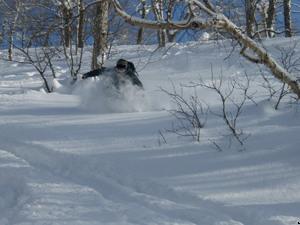 2022-2023年シーズン　　　　　　　　　　　令和4年度「山岳スキー技術検定会」開催要項１　目　的　山岳スキー技術の普及と指導者等の養成を図る。２　主　催北海道山岳連盟指導委員会「山岳スキー運営委員会」３　開催日時　令和５年３月４日（土）9:30集合～５日（日）14;30解散（予定）４　会　場　日勝ピーク周辺及び国立日高青少年自然の家５　宿　泊　　国立日高青少年自然の家（日高町字富岡 　℡01457-6-2311）６　受験科目　（１）「山岳スキーリーダー」←初めて受験される方（２）「山岳スキー準指導員」←山岳スキーリーダー取得者（３）「山岳スキー指導員」←山岳スキー準指導員取得者７　事前講習及び検定の内容（予定）３月４日(土) 9:30日勝峠駐車場集合（日勝トンネル日高側）・実技検定事前講習（会場　日勝ピーク周辺の深雪斜面）　　内容：ルート選び、方向転換などの登行技術、滑走技術ほか・筆記試験（会場　日高青少年自然の家）　　内容：雪崩、レスキュー、地図、コンパス、気象、装備などの知識（２）３月５日(日)・実技検定（会場　日勝ピーク周辺の深雪斜面）　　　内容：登行技術、弱層シャベルテスト、滑走技術（大回り、小回り、シュテムターンなど）８　携 行 品スキー、ブーツ、ストック、シール、スキーアイゼン、ヘルメット、ゴーグルサングラス、グローブ（厚、薄）、ザック、ハイク用帽子、目出帽雪崩対策用品（雪崩ﾄﾗﾝｼｰﾊﾞｰ(ビーコン）、プローブ(ゾンデ棒）、シャベル)コンパス、高度計、筆記用具、行動食、飲み物、ツェルト、ヘッドランプほか必要と思われる装備品※日勝ピーク周辺の地形図はこちらで用意します。９　参加費（当日徴収） ・８，５００円　　「宿泊費（夕食・朝食含む）、事前講習及び検定会経費」10　定　員 　 ・１５名（定員になりしだい締め切りします。）11 参加条件（新型コロナ感染対策等）　・室内等は、原則マスクを着用願います。　・新型コロナワクチンを２回以上接種済み。若しくは、72時間以内のPCR検査陰性　　の方　・開催１週間前から当日まで発熱、咳など症状がある場合は、参加をご遠慮ください。・感染状況により直前の中止などもありますことをご了承ください。・その他（各自事故を担保する保険に加入してください。）12 参加申し込み方法及び提出期日・令和5年2月25日（土）又は定員になりしだい締め切ります。所定用紙に記入の上、メールにて添付申し込みください。13 問い合わせ及び申込先・主任検定員：西嶋克己℡:090-6871-0499  e-mail:nishijima_k@sage.ocn.ne.jp・検定員：塚本圭一℡:090-8899-4630  e-mail:k.tsuka@d8.dion.ne.jp202２-202３年シーズン　令和４年度「山岳スキー技術検定会」申込書【申込先】・西嶋克己 e-mail:nishijima_k@sage.ocn.ne.jp　fax：011-299-4385・塚本圭一 e-mail:k.tsuka@d8.dion.ne.jp次のとおり参加申し込みます。　　　　　　　　　　　　　　　　　　　　　　　　令和　　年　　月　　日作成　※新型コロナワクチン接種済みの証明として受診表のコピー又は画像データを持参ください。　※72時間以内のPCR検査が陰性の方は、当日、陰性証明を持参してください。フリガナ氏 名（　男性　・　女性　）　　　　　　年　　月　　日生（　　歳）所属山岳会住 所（連絡先）〒（携帯電話　　　　　　　　　　　　　　　　　　　）（E-mail　　　　　　　　　　　　　　　　　　　　　）緊急連絡先フリガナ氏　名（携帯電話　　　　　　　　　　　　　　　　　　　）受験科目・山岳スキーリーダー　・山岳スキー準指導員　・山岳スキー指導員　　　　　　　　　　　　　　　　※該当に〇をつけてください。移動手段・自分の車で移動する。・乗り合いの車で移動する。（運転手氏名　　　　　　　　　）※該当に〇をつけてください。